GAČR VEŘEJNÁ SOUTĚŽ 2025PROJEKTY NA PRINCIPU HODNOCENÍ LEAD AGENCYGA ČR v roli Lead AgencyAgentury zapojené do této výzvy: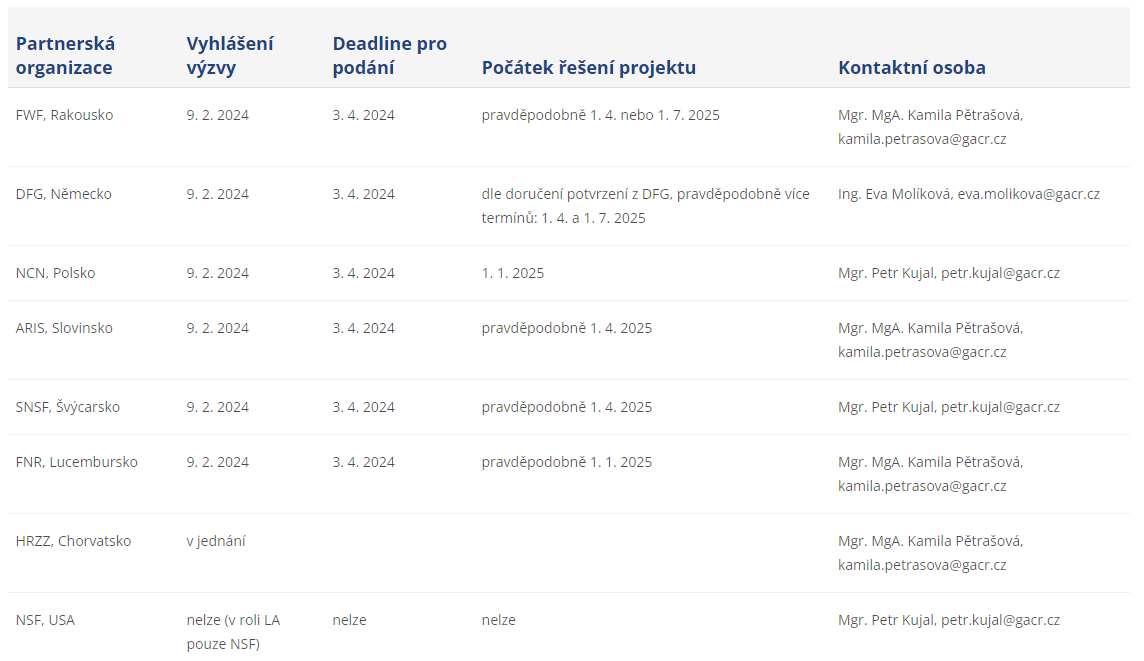 Základní informaceDeadline: 3.4.2024délka trvání projektů je 2 nebo 3 rokypředpokládaná doba zahájení řešení je nejdříve od 1. 1. 2025bilaterální i trilaterální projektypodporu mohou žádat navrhovatelé v jakékoli fázi vědecké kariéry, bez věkových omezenípo vědecké stránce hodnotí pouze jedna z agentur, která je označována jako „Lead”partnerské agentury hodnotí formální a finanční část projektu svých národních navrhovatelůkaždá z agentur má právo vetaVědecké týmy jsou financovány svými národními agenturami podmínkou je předložení společného návrhu zpracovaného společně českým a zahraničním účastníkem za země partnerské grantové agentury k vybrané „Lead“ agentuřezahraniční navrhovatel musí zároveň podat návrh zahraniční části projektu u svého poskytovatele, s nímž GA ČR uzavřela smlouvu návrhy projektů mohou být podávány ze všech oblastí základního výzkumuNÁVRH PROJEKTUČást Aabstrakt (v češtině a v angličtině; každá verze max. 1 100 znaků včetně mezer)vědecký záměr – cíle projektu (v češtině a v angličtině; každá verze max. 300 znaků včetně mezer)odkaz na plán genderové rovnosti uchazečeFinanční prostředky (část B)vyplňuje zvlášť pro uchazeče a zvlášť pro každého spoluuchazečeuvádí se jako celočíselné hodnoty v tisících Kčminimální ani maximální dotace na projekt není stanovena, je však nutné v návrhu zdůvodnit potřebu žádaných financílimity jsou stanoveny pro osobní náklady a celkovou výši investičních a doplňkových (režijních) nákladů.Part B – Financial Plan zahrnuje finanční prostředky v EUR požadované od zahraničního poskytovatele na řešení mezinárodního grantového projektuZdůvodnění návrhu (část C1)celý text se uvádí v anglickém jazycerozsah max. 15 stran formátu A4 s použitím písma o velikosti 11 bodů a řádkování 1soubor vytvořený mimo aplikaci ve formátu PDF o max. velikosti 6 MBStruktura a obsah C1:shrnutí současného stavu poznání v dané vědní oblastipodstata a aktuálnost projektu, jeho cílů a způsob řešení včetně koncepčních a metodických postupů, podrobného časového rozvrhu a etap řešeníidentifikace rizik dosažení výsledků včetně jejich intenzity, pravděpodobnosti a způsobu minimalizacepřesné zdůvodnění obou částí rozpočtu projektu (českého i zahraničního)popis a zdůvodnění potřebnosti a přínosu spolupráce se zahraničním navrhovatelem, přesné rozdělení práce na výzkumu mezi oběma partnerydosavadní a v rámci projektu plánovaná spolupráce navrhovatele se zahraničním navrhovatelem a zahraničními vědeckými institucemiv případě, že je v projektu uveden spoluuchazeč, zdůvodnění nutnosti jeho účasti na projektu, jeho přínosu a podrobný popis jeho podílu na řešeníúdaje o připravenosti navrhovatele, spolunavrhovatelů a jejich pracovišť i zahraničního navrhovatelepopis týmu: zdůvodnění účasti všech spolunavrhovatelů, odborných, dalších odborných i dalších spolupracovníků, vymezení jejich podílu na řešení problematiky, včetně předpokládané pracovní kapacity jednotlivých pracovníkůstručný popis výzkumných dat, která budou v průběhu řešení projektu využita, shromažďována nebo vytvářena a způsobů nakládání s nimi;stručný popis potenciálního přínosu projektu a případného budoucího aplikačního potenciálustručný plán, jakým budou výsledky projektu komunikovány k jejich potenciálním uživatelům a veřejnostiodkazy na použitou literaturu.Část C2 – očekávané výsledky projektupopis druhů výsledků s důrazem na kvalitu (nikoliv na kvantitu)pouze publikace ve významných mezinárodních časopisech nebo články v dalších časopisech, které vyšly ve sledovaném období a byly vybrány mezi ISI Highly Cited, další publikace v časopisech s IF, statě ve sborníku z významných mezinárodních konferencí, monografie nebo kapitoly v knihách vydaných v prestižních mezinárodních nakladatelstvíchČást C3 – mezinárodní spolupráce obsahuje slovní popis přínosu (added value) mezinárodní spolupráce při řešení projektu.Životopis navrhovatele a spolunavrhovatelů i zahraničního navrhovatele (část D1)uvádí se v anglickém jazycesoubor vytvořený mimo aplikaci ve formátu PDF a max. velikosti 1 MBmax. rozsah dvě strany formátu A4 s použitím písma o velikosti 11 bodů a řádkování 1 maximální rozsah se nevztahuje na životopis zahraničního navrhovateleV části D2 – bibliografie navrhovatele a spolunavrhovatelůV Části E – informace o dalších projektech navrhovatele a spolunavrhovatelů! POZOR AGENTURA NCN (Polsko)u návrhů projektů podávaných k agentuře NCN platí, že pokud je v roli „Lead“ agentury GAČR a rozpočet v EUR u polské části rozpočtu uvedený v návrhu se výrazně liší od rozpočtu v PLN uvedeného v návrhu podaném k NCN do systému OSF, bude projekt vyřazen z formálních důvodů. Aktuálně platný kurz pro přepočet euro/zlotý je dostupný na: https://www.ncn.gov.pl/en/ogloszenia/konkursy/weave-unisonoDÁLE POZOR NA nesoulad informací na české a polské straně v počtu členů týmů a jejich zařazení včetně výše požadovaných mezd.Česká část žádosti musí obsahovat podrobný rozpis finančních požadavků včetně zdůvodnění, a to i co se týče polské strany projektu. Tyto informace přitom musí souhlasit s údaji uvedenými v polské přihlášce k NCN.ZPŮSOBILÉ NÁKLADY PROJEKTUOsobní náklady:pracovní kapacita doporučována minimálně na 0,2 průměrného ročního úvazku pro osobu navrhovatele a 0,1 pro osobu spolunavrhovatelesoučet všech pracovních kapacit alokovaných na řešení všech projektů podporovaných GA ČR nesmí u žádného zaměstnance přesáhnout 1,00 (pro účely návrhu projektu je možné, aby součet všech úvazků jedné osoby překročil 1,00, v návrhu však musí být uvedena informace o postupu v případě přidělení grantu)náklady na příslušnou část mezd v průměru nejvýše 65 tis. Kč za kalendářní měsíc (alikvotně dle úvazku zaměstnance)odměny z dohod o pracích konaných mimo pracovní poměr nejvýše 400 Kč/hod.Investiční náklady:Hmotný majetek (přístroje, stroje, zařízení apod.): cena vyšší než 80 000 Kč a provozně-technická funkce delší než jeden rokDotace na pořízení dlouhodobého hmotného majetku, nezbytně nutného pro řešení projektu, nesmí přesáhnout 10 % z dotace na celkové uznané neinvestiční náklady bez doplňkových (režijních) nákladůVěcné náklady:výše poskytnuté dotace na doplňkové (režijní) náklady může činit maximálně 20 % z poskytnuté dotace na uznané ostatní neinvestiční náklady (tj. s vyloučením doplňkových nákladů)PŘÍLOHYkopie speciálních oprávnění podle zvláštního právního předpisudohoda o společném záměru (Letter of Intent) – potvrzení zahraniční spolupráce nebo příslib provedení nezbytných úkonů na zahraničním pracovišti, které není pracovištěm členů zahraničního týmunabídka identifikace dodavatele, předmětu dodávky a předběžné ceny, je-li v návrhu projektu požadováno pořízení dlouhodobého majetku v hodnotě vyšší než 250 tis. Kč, resp. dodávka nebo dodávky od jednoho dodavatele v celkové hodnotě vyšší než 750 tis. Kč za celou dobu řešení grantového projektu (+ další 2 konkurenční nabídky a zdůvodnění výběru); nebo rámcová smlouva, má-li uchazeč uzavřenou rámcovou smlouvu na požadovaný typ dodávkykopie návrhu projektu podaného k zahraniční agentuře – pouze u návrhů projektů v rámci WEAVE, kde GA ČR vystupuje v roli partnerské agentury (v případě spolupráce s americkou NSF se kopie návrhu nepřikládá) GA ČR V ROLI PARTNERSKÉ AGENTURY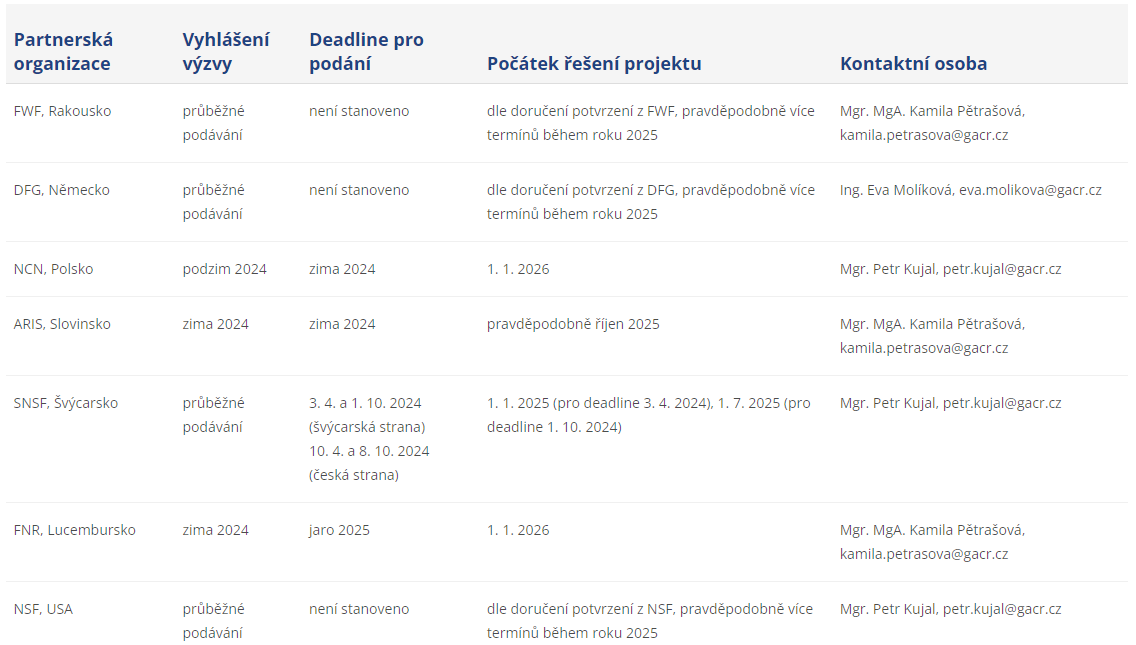 Základní informaceTermín podání návrhu určuje „Lead“ agenturačeská část návrhu musí být podána ke GA ČR do termínu, který je zveřejněn v příslušné výzvěPravidlem je, že česká část návrhu musí být doručena do 7 dnů od podání k partnerské agentuřevyhlášení výsledků – po ukončení hodnocení na úrovni jednotlivých partnerských agentur, po vzájemné dohodě a po schválení předsednictvem GA ČRDoba řešení české části projektu jsou 2 nebo 3 roky.V případě, že GA ČR vystupuje v roli partnerské agentury, část C1 představuje 15 stran zahraničního návrhu projektu. Kompletní návrh podaný k „Lead“ agentuře se vkládá jako příloha.V případě, kdy je GA ČR partnerskou agenturou, se životopis zahraničního navrhovatele nepřikládá.Specifické náležitosti přihlášky pro USA – NATIONAL SCIENCE FOUNDATION (NSF)Kopie zahraniční přihlášky se nepřikládá.Projekty jsou pouze bilaterální. Doba řešení české části projektu jsou 3 roky.výzva je kontinuálnízahraniční navrhovatel podává návrh zahraniční části projektu k NSFčeská část návrhu projektu musí být GA ČR doručena do 7 dnů od podání návrhu k NSFPodporované oblasti:Artificial IntelligenceNanotechnologyPlasma Science Cybersecurity and PrivacyČást C1: cover sheet – 1 strana formátu A4Obsah: Název projektu, jméno navrhovatele (+ případného spolunavrhovatele), jména dalších členů týmu, rozšířený abstrakt v anglickém jazyce.soubor vytvořený mimo aplikaci ve formátu PDF o max. velikosti 6 MB